NARUDŽBENICA KONTAKTNIH LEĆA 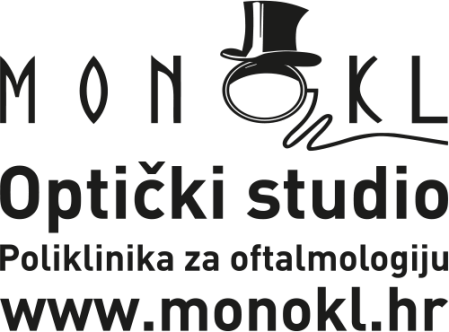 Air Optix Aqua - PONUDA DANA Ime i prezime: 

Adresa:Poštanski broj i grad:

Kontakt broj mobitela:

Način preuzimanja (molimo označiti) :        OSOBNO          
 DOSTAVA NA KUĆNU ADRESU (plaćanje 20,00 kn prilikom preuzimanja City Ex-u)
                                                        Napomena:  Kutija odgovara dioptriji jednog oka. Ukoliko imate različite dioptrije lijevog i desnog oka potrebno je kupiti dvije kutije leća.  
Adrese poslovnica: MAKSIMIRSKA 115 - telefon: 01/230 20 60ILICA 248 - telefon: 01/ 377 24 86BARČEV TRG 15 - telefon: 01/662 16 66LJ. POSAVSKOG 25H, Sopnica-Sesvete - telefon: 01/787 66 95ZAGREBAČKA 78, Velika Gorica – telefon:  01/789 76 76HRVATSKIH BRANITELJA 3, Dugo Selo  - telefon: 01/77 88 905info@monokl.hr • www.monokl.hr DIOPTRIJA DIOPTRIJA  Desno oko Lijevo oko 